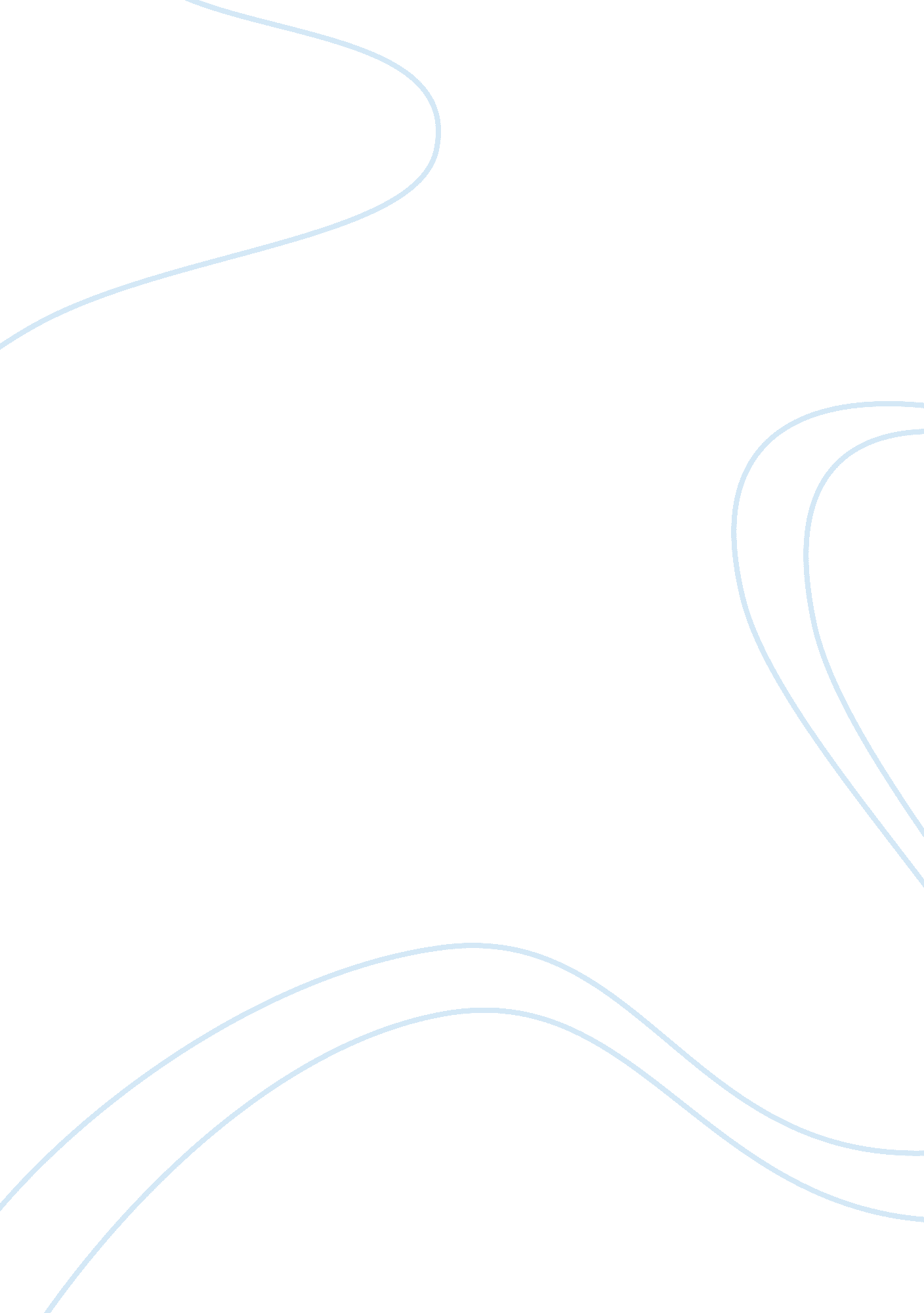 Business prospectiveBusiness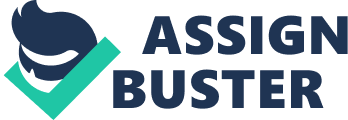 In states that are emerging markets, there are confronts and chances for business prospective. Thailand is a nation that offers many innate resources, of which; Nivea can advantage all the way through the procedure of ascertaining and developing a flourishing business and bring supplementary employment chances to the people of Thailand. Thailand is a rising that is situated in the middle of Southeast Asia and therefore presents an excellent corporeal location for businesses that exploit both external and internal means of transport in the procedure of providing a service. Current developments introduce chances for transportation trades related to the development of cultivation and auto manufacturing export necessities as well as those requirements of the individual customer in regions that have since been made almost impenetrable by the Tsunami destruction in 2001. At present there are other trades in Thailand, which do offer vend services, but there residue potential and chance for a cosmetic products commerce that will take into deliberation the accurate requirements of the customer and will work industriously to achieve those needs. Nivea intends on gathering that confront and becoming the foremost cosmetic products corporation for Thailand. Conclusion In short the Thailand is country of possibility, the way it recovered from the crisis and the way the Economy of Thailand has developed going through good and tough. The Thailand is the country of Possibilities and the way it recovered form Asian crisis and the way its economy developed for the Last fifteen years, it can be assessed that in near future, the Thailand will become the Flag Bearer of the best Economy of the Asia. So on the basis of this analysis of the economy of Thailand as well as customer demands in Thailand; Nivea should launch its products in Thailand. Bibliography Cited in Barry Wilson, “ Farm profitability key to WTO deal,” The Western Producer, December 9, 2004. David W. Raisbeck, “ The Role of Agriculture in the Global Economy,” World Agricultural Forum, St. Louis, Mo. , May 18, 2003. E. G. , Wendy Holm, “ Cargill’s domination a concern,” The Western Producer, September 8, 2005 FAOSTAT 2004 data cited in “ Productivity growth forpovertyreduction: an approach to agriculture,” (draft paper for comment) Department ofInternational Development, United Kingdom (July 2005), paragraph 31. 